Согласно протоколу от 6 апреля 2021 г. заседания организационного комитета городского конкурса-выставки декоративно-прикладного творчества «Цветочная карусель»ПРИКАЗЫВАЮ:Наградить дипломами департамента образования мэрии города Ярославля победителей городского конкурса-выставки декоративно-прикладного творчества «Цветочная карусель»в номинации «Украшения и аксессуары», возрастная категория 7-9 лет:дипломом победителя I степени  - Вихрову Варвару Алексеевну, учащуюся муниципального образовательного учреждения «Средняя школа № 77»;дипломом призёра II степени - Кудинову Софью Дмитриевну, учащуюся муниципального образовательного учреждения  дополнительного образования Детского экологического центра «Родник»;дипломом призёра III степени  - Платонову Злату Алексеевну, учащуюся муниципального образовательного учреждения  дополнительного образования Детского экологического центра «Родник»;дипломом призёра III степени  - Емелина Артема Антоновича, учащегося муниципального образовательного учреждения «Средняя школа  № 23»;в номинации «Украшения и аксессуары», возрастная категория 10-13 лет: дипломом победителя I степени  -   Заврину Полину Дмитриевну, учащуюся муниципального образовательного учреждения «Средняя школа  № 4»;дипломом призёра II степени  - Елшину Анастасию Антоновну, учащуюся муниципального образовательного учреждения  дополнительного образования Детского экологического центра «Родник»;дипломом призёра II степени  - Елфимову Дарью Сергеевну, учащуюся муниципального образовательного учреждения  «Средняя школа № 37»дипломом призёра III степени  - Курапову Анастасию Михайловну, учащуюся муниципального образовательного учреждения «Средняя школа  № 81»;в номинации «Украшения и аксессуары», возрастная категория 14-18 лет: дипломом победителя I степени  -   Григорьеву Дарью Андреевну, учащуюся муниципального образовательного учреждения «Средняя школа  № 37»;дипломом призёра II степени  - Луконину Анастасию Николаевну, учащуюся муниципального образовательного учреждения  «Средняя школа № 59»;дипломом призёра III степени  - Маслову Елизавету Максимовну, учащуюся муниципального учреждения детского дома-центра педагогической, медицинской и социальной помощи семье «Чайка»;в номинации «Украшения и аксессуары», педагогические работники: дипломом победителя I степени  -   Герасимову Викторию Вячеславовну, педагога муниципального образовательного учреждения дополнительного образования Центра детского творчества «Юность»;дипломом призёра II степени  - Афонину Надежду Сергеевну, педагога муниципального образовательного учреждения  дополнительного образования Детского экологического центра «Родник»;дипломом призёра III степени  - Косенкину Оксану Юрьевну, педагога муниципального образовательного учреждения  «Средняя школа № 80»;дипломом призёра III степени  - Захарову Яну Альбертовну, педагога муниципального образовательного учреждения  дополнительного образования Центра внешкольной работы «Приоритет»в номинации «Цветочная композиция», возрастная категория 7-9 лет: дипломом победителя I степени  - Шкенева Кирилла  Денисовича, учащегося муниципального образовательного учреждения «Средняя школа  № 23»;дипломом призёра II степени  - Гайдук Василису Витальевну, учащуюся муниципального образовательного учреждения «Средняя школа  № 44»;дипломом призёра III степени  - коллективную работу учащихся муниципального образовательного учреждения «Средняя школа  № 9»;дипломом призёра III степени  - Свисакову Дарю Никитичну, учащуюся муниципального образовательного учреждения  дополнительного образования Детского экологического центра «Родник»;в номинации «Цветочная композиция», возрастная категория 10-13 лет: дипломом победителя I степени  - Климову Александру Алексеевну, учащуюся муниципального образовательного учреждения дополнительного образования «Дворец пионеров»;дипломом призёра II степени  - Алексееву Дарью Сергеевну, учащуюся муниципального образовательного учреждения «Средняя школа  № 68»;дипломом призёра II степени  - коллективной работе учащихся муниципального образовательного учреждения «Средняя школа  № 89»;дипломом призёра II степени  - Мотрунич Вячеслава Викторовича, учащегося муниципального учреждения детского дома-центра педагогической, медицинской и социальной помощи семье «Чайка»;дипломом призёра II степени  - Белозёрову Анастасию Александровну, учащуюся муниципального образовательного учреждения дополнительного образования «Дворец пионеров»;дипломом призёра III степени  - Карасеву Анну Дмитриевну, учащуюся муниципального образовательного учреждения дополнительного образования «Городской центр технического творчества»;в номинации «Цветочная композиция», возрастная категория 14-18 лет: дипломом победителя I степени  - Шевцову Евгению Антоновну, учащуюся муниципального образовательного учреждения «Средняя школа № 68»;дипломом призёра II степени  - Троицкую Ксению Игоревну, учащуюся муниципального образовательного учреждения «Средняя школа  № 72»;дипломом призёра III степени  - Гулюгина Всеволода Михайловича, учащегося муниципального учреждения детского дома-центра педагогической, медицинской и социальной помощи семье «Чайка»;дипломом призёра III степени  - Жукову Лину Сергеевну, учащуюся муниципального учреждения детского дома-центра педагогической, медицинской и социальной помощи семье «Чайка»;в номинации «Цветочная композиция», педагогические работники: дипломом победителя I степени  -   Кузнецову Ольгу Сергеевну, педагога муниципального образовательного учреждения «Средняя школа № 59»;дипломом призёра II степени  - Малышеву Анастасию Владимировну, педагога муниципального образовательного учреждения  дополнительного образования центра детского творчества «Горизонт»;дипломом призёра III степени  - Тихомирову Марию Валентиновну, педагога муниципального образовательного учреждения  «Средняя школа № 81»;в номинации «Панно», возрастная категория 7-9 лет: дипломом победителя I степени  - Жерехову Елизавету Александровну, учащуюся муниципального образовательного учреждения дополнительного образования Центра детского творчества «Юность»;дипломом призёра II степени  - Боголюбову Софью Викторовну, учащуюся муниципального образовательного учреждения «Основная школа № 35 им. Героя Советского Союза Н.А. Кривова»;дипломом призёра II степени  - Трофимову Елизавету Александровну, учащуюся муниципального образовательного учреждения  дополнительного образования центра детского творчества «Горизонт»;дипломом призёра III степени  - Шашину Милану Владимировну, учащуюся муниципального образовательного учреждения  «Средняя школа № 99»;в номинации «Панно», возрастная категория 10-13 лет: дипломом победителя I степени  - коллективную работу учащихся муниципального образовательного учреждения дополнительного образования Центра внешкольной работы «Приоритет»;дипломом призёра II степени  - Медведеву Виолетту Максимовну, учащуюся муниципального образовательного учреждения «Средняя школа № 10»;дипломом призёра II степени  - Алименко Степана Сергеевича, учащегося муниципального образовательного учреждения  дополнительного образования центра детского творчества «Горизонт»;дипломом призёра III степени  - Смирнова Дениса Дмитриевича, учащегося муниципального образовательного учреждения  «Средняя школа № 99»;дипломом призёра III степени  - Смирнову Софию Владимировну, учащуюся муниципального образовательного учреждения  «Средняя школа № 99»;в номинации «Панно», возрастная категория 14-18 лет: дипломом победителя I степени  - Васильеву Дарью Алексеевну, учащуюся муниципального образовательного учреждения дополнительного образования Центра анимационного творчества «Перспектива»;дипломом призёра II степени  - Загуменникову Викторию Андреевну, учащуюся муниципального образовательного учреждения «Средняя школа № 72»;дипломом призёра II степени  - Рыбакову Ксению Алексеевну, учащуюся муниципального учреждения детского дома-центра педагогической, медицинской и социальной помощи семье «Чайка»;дипломом призёра II степени  - Коняеву Викторию Евгеньевну, учащуюся муниципального образовательного учреждения  «Средняя школа № 9»;дипломом призёра III степени  - Иванова Дарья Александровна, учащуюся государственного образовательного учреждения Ярославской области «Ярославская школа № 38»;в номинации «Панно», педагогические работники: дипломом победителя I степени  - Москвину Ольгу Юрьевну, педагога муниципального образовательного учреждения «Средней школы № 10»;дипломом призёра II степени  - Ошарину Светлану Викторовну, педагога муниципального образовательного учреждения дополнительного образования Центра анимационного творчества «Перспектива»;дипломом призёра III степени  - Балашову Ольгу Александровну, педагога муниципального образовательного учреждения  дополнительного образования детского экологического центра «Родник»;дипломом призёра III степени  - Травникову Ольгу Александровну, педагога муниципального образовательного учреждения дополнительного образования Центра детского творчества «Юность»;в номинации «Весеннее настроение в открытках», возрастная категория 7-9 лет: дипломом победителя I степени  - Клокову Дарину Викторовну, учащуюся муниципального образовательного учреждения  дополнительного образования детского экологического центра «Родник»;дипломом призёра II степени  - коллективную работу учащихся Муниципального образовательного учреждения «Основная школа № 41»;дипломом призёра II степени  - Баранову Ксению Михайловну, учащуюся муниципального образовательного учреждения дополнительного образования «Городской центр технического творчества»;дипломом призёра III степени  - Лисицину Елену Ивановну, учащуюся муниципального образовательного учреждения дополнительного образования Детского центра «Восхождение»;в номинации «Весеннее настроение в открытках», возрастная категория 10-13 лет: дипломом победителя I степени  - Рыбакову Екатерину Алексеевну, учащуюся муниципального учреждения детского дома-центра педагогической, медицинской и социальной помощи семье «Чайка»;дипломом призёра II степени  - Скорикову Елизавету Викторовну, учащуюся муниципального образовательного учреждения «Средняя школа № 18»;дипломом призёра III степени  - Шаталова  Никиту Андреевича, учащегося муниципального образовательного учреждения «Средняя школа № 23»;в номинации «Весеннее настроение в открытках», возрастная категория 14-18 лет: дипломом победителя I степени  - Шутову Анастасию Александровну, учащуюся муниципального образовательного учреждения «Средняя школа № 59»;дипломом призёра II степени  - Луконину Анастасию Николаевну, учащуюся муниципального образовательного учреждения «Средняя школа № 59»;дипломом призёра III степени  - Платонову Анну Сергеевну, учащуюся муниципального образовательного учреждения «Средняя школа № 89»;в номинации «Дизайн интерьера», возрастная категория 7-9 лет: дипломом победителя I степени  - Ермолаева Арсения Ильича, учащегося муниципального образовательного учреждения  «Средняя школа № 4»;дипломом призёра II степени  - Пундик Ксению Андреевну, учащуюся муниципального образовательного учреждения «Средняя школа № 68»;дипломом призёра III степени  - Шанину Анжелику Викторовну, учащуюся муниципального образовательного учреждения дополнительного образования «Городской центр технического творчества»;в номинации «Дизайн интерьера», возрастная категория 10-13 лет: дипломом победителя I степени  - Смагину Дарью  Сергеевну, учащуюся муниципального образовательного учреждения  «Средняя школа № 4»;дипломом призёра II степени  - Лапину Валерию Андреевну, учащуюся муниципального образовательного учреждения дополнительного образования «Городской центр технического творчества»;дипломом призёра III степени  - Смирнову Алену Алексеевну, учащуюся муниципального образовательного учреждения «Средняя школа № 18»;в номинации «Дизайн интерьера», возрастная категория 14-18 лет: дипломом победителя I степени  - Смирнову Арину Сергеевну, учащуюся муниципального образовательного учреждения  «Средняя школа № 77»;дипломом призёра II степени  - Коновалова Никиту Алексеевича, учащегося государственного образовательного учреждения Ярославской области Ярославская школы № 38;дипломом призёра III степени  - коллективную работу учащихся Государственного образовательного учреждения Ярославской области Ярославская школы № 38;в номинации «Дизайн интерьера», педагогические работники: дипломом победителя I степени  - Мосягину Наталью Николаевну, педагога муниципального образовательного учреждения  дополнительного образования Центра «Истоки»;дипломом призёра II степени  - Артемьеву Наталью Николаевну, педагога муниципального образовательного учреждения  «Средняя школа № 10»;дипломом призёра III степени  - Щербак Ирину Георгиевну, педагога муниципального образовательного учреждения «Средняя школа № 4»;в номинации «Цветочная композиция в миниатюре», возрастная категория 7-9 лет: дипломом победителя I степени  - Волкову Дарьяну Николаевну, учащуюся муниципального образовательного учреждения  «Средняя школа № 75 им. Игоря Серова»;дипломом призёра II степени  - Бохенкову Анну Григоровну, учащуюся муниципального образовательного учреждения «Средняя  школа № 75 им. Игоря Серова»;дипломом призёра III степени  - Сюртукову Дарью  Евгеньевну, учащуюся муниципального образовательного учреждения  дополнительного образования центр детского творчества «Горизонт»;в номинации «Цветочная композиция в миниатюре», возрастная категория 10-13 лет: дипломом победителя I степени  - Мартыненко Ксению Александровну, учащуюся муниципального образовательного учреждения  дополнительного образования «Дом творчества Красноперекопского района»;дипломом призёра II степени  - Лебедева Матвея Александровича, учащегося муниципального образовательного учреждения «Средняя школа № 18»;дипломом призёра III степени  - Лях Дарью Витальевну, учащуюся муниципального образовательного учреждения «Средняя школа № 89»;в номинации «Цветочная композиция в миниатюре», возрастная категория 14-18 лет: дипломом победителя I степени  - Власенко Ксению Сергеевну, учащуюся муниципального образовательного учреждения  дополнительного образования центра детского творчества «Горизонт»;дипломом призёра II степени  - Луконину Анастасию Николаевну, учащуюся муниципального образовательного учреждения  «Средняя школа № 59»;в номинации «Цветочная композиция в миниатюре», педагогические работники: дипломом победителя I степени  - Басов Сергея Андреевича, педагога муниципального образовательного учреждения  дополнительного образования «Дом творчества Красноперекопского района»;дипломом призёра II степени  - Лапину Ольгу Валентиновну, педагога муниципального образовательного учреждения дополнительного образования Центра анимационного творчества «Перспектива»;дипломом призёра III степени  - Гундорову Любовь Вячеславовну, педагога муниципального образовательного учреждения  дополнительного образования детского экологического центра «Родник»;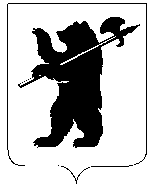 ДЕПАРТАМЕНТ ОБРАЗОВАНИЯМЭРИИ ГОРОДА ЯРОСЛАВЛЯПРИКАЗДЕПАРТАМЕНТ ОБРАЗОВАНИЯМЭРИИ ГОРОДА ЯРОСЛАВЛЯПРИКАЗДЕПАРТАМЕНТ ОБРАЗОВАНИЯМЭРИИ ГОРОДА ЯРОСЛАВЛЯПРИКАЗ«___»______2021 г.	«___»______2021 г.	№ _______О награждении по итогам городского конкурса-выставки декоративно-прикладного творчества "Цветочная карусель"